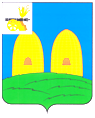 Контрольно-ревизионная комиссия муниципального образования Рославльского городского поселения Рославльского района Смоленской областиЗаключение по результатам финансово-экономической экспертизы проекта решения Совета депутатов Рославльского городского поселения «О внесении изменений в решение Совета депутатов Рославльского городского поселения от 25 декабря 2015 года № 46  «О бюджете Рославльского городского поселения Рославльского района Смоленской области на 2016 год» г. Рославль                                                                                               от 22.03.2016  № 2Основание для проведения финансово-экономической экспертизы: п.2 ч.2 ст.9 Федерального закона от 07.02.2011 № 6-ФЗ «Об общих принципах организации и деятельности контрольно-счетных органов субъектов РФ и муниципальных образований», Бюджетный кодекс РФ, Положение «О бюджетном процессе в муниципальном образовании Рославльское городское поселение Рославльского района Смоленской области», Положение «О Контрольно-ревизионной комиссии муниципального образования Рославльское городское поселение Рославльского района Смоленской области».Срок представления: проект решения для проведения экспертизы представлен в Контрольно-ревизионную комиссию 14.03.2016 года. Сроки проведения финансово-экономической экспертизы: с 14.03.2016 по 22.03.2016 года.  Нормативно-правовая основа экспертизы включает в себя:- Бюджетный кодекс РФ;- Положение о бюджетном процессе в муниципальном образовании Рославльское городское поселение Рославльского района Смоленской области утвержденном решением Совета депутатов Рославльского городского поселения Рославльского района Смоленской области 21.11.2014 г. № 44;       - Положение о Контрольно-ревизионной комиссии муниципального образования Рославльского городского поселения Рославльского района Смоленской области утвержденном решением Совета депутатов Рославльского городского поселения Рославльского района Смоленской области 20.12.2013 г. № 49.В ходе проведения экспертизы представленного проекта установлено:	Данный проект решения представлен в Контрольно-ревизионную комиссию с нарушением п.3.3. решения Совета депутатов от 26.02.2016 №7 «Об утверждении Порядка реализации некоторых полномочий Контрольно-ревизионной комиссии муниципального образования  Рославльское городское поселение Рославльского района Смоленской области». 	1. Доходы бюджета увеличиваются на 31610,5 тыс. руб.: с 106785,0 тыс. руб. до 138395,5 тыс. руб. за счет безвозмездных поступлений;Расходы бюджета увеличиваются на 31807,2 тыс. руб.: с 106785,0 тыс. руб. до 138592,2  тыс. руб.; Дефицит бюджета увеличивается на 196,7 тыс., руб.  	2. Объем безвозмездных поступлений увеличивается на 31610,5 тыс. руб., из которых:- субсидии на обеспечение мероприятий по переселению граждан из аварийного жилищного фонда за счет Фонда содействия реформированию жилищно-коммунального хозяйства в сумме 11033,1 тыс. руб.;- субсидии на обеспечение мероприятий по переселению граждан из аварийного жилищного фонда за счет средств бюджета Смоленской области в сумме 5300,8 тыс. руб.;- субсидии на модернизацию систем центрального водоснабжения за счет средств бюджета Смоленской области в сумме 14850,0 тыс. руб.;- прочие межбюджетные трансферты в сумме 453,7 тыс. руб.;- возврат остатков субсидий в сумме 27,1 тыс. руб.  3. Согласно Приложению №1 к проекту решения «Источники финансирования дефицита бюджета Рославльского городского поселения на 2016 год», в соответствии с нормами ст.96 БК РФ, дефицит в сумме 196,7 тыс. руб. предусматривается покрыть за счет изменения остатков средств на счетах по учету средств бюджета в сумме 196,7 тыс. руб. Из вышеизложенного следует, что дефицит бюджета составляет 0,24 % от утвержденного общего годового объема доходов бюджета Рославльского городского поселения без учета утвержденного объема безвозмездных поступлений и (или) поступлений налоговых доходов по дополнительным нормативам отчислений (79341,5 тыс. руб.), что не противоречит нормам  ст.92.1. БК РФ.4. Изменения вносятся в расходную часть бюджета на 2016 год: Приложение №6 к проекту решения «Распределение бюджетных ассигнований по разделам, подразделам, целевым статьям (муниципальным программам и непрограммным направлениям деятельности), группам и подгруппам видов расходов классификации расходов бюджетов на 2016 год», приложение №7 к проекту решения «Распределение бюджетных ассигнований по целевым статьям (муниципальным программам и непрограммным направлениям деятельности), группам (группам и подгруппам) видов расходов классификации расходов бюджетов на 2016 год», в приложение №8 «Ведомственная структура расходов бюджета Рославльского городского поселения на 2016 год» и в приложение №9 «Распределение бюджетных ассигнований по муниципальным программам и непрограммным направлениям деятельности на 2016 год».4.1. Изменения направлений расходов в разрезе функциональной классификации представлены в таблице №1.Таблица №1 4.2. Изменение структуры расходов бюджета в разрезе ведомственной классификации по главным распорядителям средств бюджета представлено в таблице №2.Таблица №2.4.3. В соответствии с проектом Решения вносятся соответствующие изменения в Приложение №9 «Распределение бюджетных ассигнований по муниципальным программам и непрограммным направлениям деятельности на 2015 год» представленные в Таблице №3.Таблица №3.Согласно проекту решения объем бюджетных ассигнований, на финансовое обеспечение муниципальных программ увеличивается с 102130,4 тыс. руб. до 133887,5 тыс. руб. (на 31757,1 тыс. руб.) из которых:- 623,2 тыс. руб. на капитальный ремонт, ремонт дорог, тротуаров за счет средств муниципального дорожного фонда (с 4346,0 тыс. руб. до 4969,2 тыс. руб.);- 16333,9 тыс. руб. на переселение граждан из аварийного жилищного фонда (с 3879,0 тыс. руб. по 20 212, 9 тыс. руб.);-14800,0 тыс. руб. на субсидии на модернизацию систем теплоснабжения, централизованного водоснабжения, водоотведения.В приложении №8 проекта решения нарушен п. 3.2. Приказа Минфина России от 01.07.2013 N 65н (ред. от 25.12.2015) «Об утверждении Указаний о порядке применения бюджетной классификации Российской Федерации» в части отнесения следующих расходов на «Обеспечение деятельности финансовых, налоговых и таможенных органов и органов финансового (финансово-бюджетного) надзора»  по подразделу 0103:- «Расходы на выплаты персоналу в целях обеспечения выполнения функций государственными (муниципальными) органами, казенными учреждениями, органами управления государственными внебюджетными фондами»; - «Расходы на выплаты персоналу государственных (муниципальных) органов».Данные расходы относятся к подразделу 0106.5. Проектом решения  увеличивается объем бюджетных ассигнований муниципального дорожного фонда на  623,2 тыс. руб. на капитальный ремонт, ремонт дорог, тротуаров.       Согласно приложению 10 проекта решения увеличивается объем доходов бюджета в части доходов, установленных решение Совета депутатов от 01.07.2013 №32 «О муниципальном дорожном фонде Рославльского городского поселения Рославльского района Смоленской области» на 453,7 тыс. руб. за счет безвозмездных поступлений из других бюджетов.       6. Согласно приложению №13 к решению о бюджете Рославльского городского поселения в предлагаемой редакции сумму внутренних кредитных заимствований предлагается уменьшить на 1 900,0 тыс. руб. (с 8900,0 тыс. руб. до 7000,0 тыс. руб.), что не отражено в расшифровке. При этом, согласно письму Финансового управления Администрации муниципального образования «Рославльский район» Смоленской области от 21.03.2016 г. №49, фактическая сумма привлеченного кредита составила 7000,0  тыс. руб. Данное изменение не противоречит нормам ст.106 БК РФ.     7.  Снижение объема муниципального долга с 8900,0 тыс. руб. до 7000,0 тыс. руб. не повлияло на сумму обслуживания вышеуказанного долга.  В соответствии с   пунктом 2.6 кредитного договора от  24.12.2015 г.  № КЛ-1021-ЛС/00-1021-15, датой полного погашения кредита является 23.12.2016 г.  При погашении кредита в указанный срок, сумма обслуживания муниципального долга в 2016 году составит 969,5 тыс. руб., что на 263,2 тыс. руб. меньше, чем сумма, утвержденная решением о бюджете Рославльского городского поселения на 2016 год.Справочно, сумма обслуживания внутреннего муниципального долга при его погашении путем получения нового кредита в срок не позднее 01.04.2016 г. по ставкам указанным в письме Финансового управления от 21.03.2016 г. №49:- По максимальной из указанных ставок (18,3% годовых) сумма составляет 1203,13 тыс. руб., что на 29,57 тыс. руб. меньше суммы, утвержденной решением о  бюджете на 2016 год;- По средней ставке из указанного диапазона (17,15% годовых) сумма составит 1142,75 тыс. руб., что на 89,95 тыс. руб. меньше суммы, утвержденной решением о  бюджете на 2016 год; - По минимальной из указанных ставок (16% годовых) сумма составляет 1082,38 тыс. руб., что на 150,32 тыс. руб. меньше суммы, утвержденной решением о  бюджете на 2016 год. 	По состоянию на 22.03.2016 г. информация об осуществлении закупки на сайте www.zakupki.gov.ru (о привлечении кредита) отсутствует. На основании вышеизложенного, изменения в части уменьшения обслуживания внутреннего муниципального долга  на 263,2 тыс. руб. в данный проект решения необходимо внести.Заключительные положения:1. Рекомендовать Финансовому управлению Администрации муниципального образования «Рославльский район» Смоленской области:         - первый абзац подпункта 1)  пункта 1 проекта решения изложить как:«в подпункте 1 слова «106785,0 тыс. рублей» заменить словами «138395,5 тыс. рублей, слова «объем безвозмездных поступлений в сумме 23227,5 тыс. рублей» заменить словами «объем безвозмездных поступлений в сумме 54838,0 тыс. рублей», слова «объем межбюджетных трансфертов- 23227,5 тыс. рублей» заменить словами «объем межбюджетных трансфертов- 54865,1 тыс. рублей», так как решением о бюджете на 2016 год изначально предусмотрено, что все безвозмездные поступления формируются за счет межбюджетных трансфертов (23227,5 тыс. рублей), поэтому простая замена слов «23227,5 тыс. рублей» на «54838,0 тыс. рублей», «23227,5 тыс. рублей» на «54865,1 тыс. рублей» приведет к неопределенности (не понятно, какую сумму предлагается заменить);- привести Приложение №8 проекта Решения в соответствие с п. 3.2. Приказа Минфина России от 01.07.2013 N 65н (ред. от 25.12.2015) «Об утверждении Указаний о порядке применения бюджетной классификации Российской Федерации», в части отнесения расходов на «Обеспечение деятельности финансовых, налоговых и таможенных органов и органов финансового (финансово-бюджетного) надзора» к подразделу 0106;  - внести изменения в части уменьшения расходов на обслуживание внутреннего муниципального долга  на 263,2 тыс. руб.2. Контрольно-ревизионная комиссия рекомендует принять к рассмотрению проект решения Совета депутатов Рославльского городского поселения «О внесении изменений в решение Совета депутатов Рославльского городского поселения «О бюджете Рославльского городского поселения Рославльского района Смоленской области на 2016 год» от 25 декабря 2015 года  №46» с учетом исполнения вышеуказанных рекомендаций.Председатель Контрольно-ревизионнойкомиссии                                                                                            В.Л.Антошкин21216500, Смоленская область, г.Рославль, ул. Заслонова д.2, т. 848134 6-41-97, e-mailkrkgroslavlya@mail.ruКодПоказателиУтвержденона 2016 годПроект решенияРезультат( +/-)0100Общегосударственные вопросы3612,13612,10,00300Национальная безопасность и правоохранительная деятельность450,0450,00,00400Национальная экономика52717,953341,2+623,30500Жилищно-коммунальное хозяйство45664,276848,1+31183,90800Культура, кинематография1072,71072,70,01000Социальная политика785,4785,40,01100Физическая культура и спорт1250,01250,00,01300Обслуживание государственного и муниципального долга1232,71232,7                0,0ВСЕГО РАСХОДОВ106785,0138592,2+ 31807,2КодНаименованиеглавного распорядителя,вида расходов бюджетаУтвержденона 2016 годПроект решенияРезультат( +/-)901Финансовое управление2032,62032,60,0903Комитет по культуре, спорту и молодежной политике       2322,72322,70,0905Администрация муниципального образования "Рославльский район" Смоленской области1155,5               1155,50,0909Комитет жилищно-коммунального хозяйства, энергетики, дорог и транспорта98832,1130639,3+31807,2910Комитет имущественных и земельных отношений120,1120,10,0911Совет депутатов Рославльского городского поселения2322,02322,00,0ВСЕГО РАСХОДОВ106785,0176295,2+ 31807,2НаименованиеУтвержд.на 2016 годПроект решенияРезультат( +/-)МП "Развитие муниципальной системы образования муниципального образования "Рославльский район" Смоленской области" на   2014-2017 годы671,0671,00,0МП "Развитие культуры и искусства на территории  муниципального образования "Рославльский район" Смоленской области" на   2014-2017 годы1072,71072,70,0МП "Развитие физической культуры, спорта и молодежной политики  на территории  муниципального образования "Рославльский район" Смоленской области" на   2014-2017 годы1250,01250,00,0МП " Развитие улично-дорожной сети и транспортного обеспечения муниципального образования "Рославльский район" Смоленской области" на 2014-2017годы53717,7        54340,9+623,2МП "Создание условий для организации социальной поддержки отдельных категорий граждан, проживающих на территории муниципального образования "Рославльский район" Смоленской области"114,5114,50,0МП "Энергосбережение и повышение энергетической  эффективности на территории муниципального образования Рославльское городское поселение Смоленской области" на 2014-2017 годы44,044,00,0МП "Обеспечение содержания, обслуживания  и распоряжения объектами муниципальной собственности муниципального образования "Рославльский район" Смоленской области" на   2014-2017 годы120,1120,10,0МП "Создание условий для обеспечения  услугами жилищно-коммунального хозяйства населения муниципального образования "Рославльский район" Смоленской области " на 2014-2017 годы8982,140116,1+31134,0МП "Поддержка юридических лиц, индивидуальных предпринимателей, физических лиц, оказывающих  социально-значимые услуги населению на территории Рославльского городского поселения Рославльского района Смоленской области" на 2014-2017 годы13447,413447,40,0МП "Благоустройство и озеленение территории Рославльского городского поселения Рославльского района  Смоленской области" на 2014-2017 годы22640,822640,80,0МП "Развитие территориального общественного самоуправления в Рославльском городском поселении Рославльского  района Смоленской области"70,070,00,0Непрограммные4654,74704,7+50,0ИТОГО:106785,0176295,2 + 31807,2